Manuscript accepted for publication in Cortex, 5.10.16.Title: Expectations about Person Identity Modulate the Face-Sensitive N170Authors: Patrick Johnstona, Anne Overella, Jordy Kaufmanb, Jonathan Robinsona, Andrew W. Youngc,dIHBI, Queensland University of Technology, Kelvin Grove, Victoria Park Road, QLD 4059, Australia.Brain & Psychological Sciences Research Centre,Swinburne University of Technology, Burwood Road, Hawthorn, VIC 3123, AustraliaYork Neuroimaging Centre, The Biocentre, York Science Park, Heslington, YO10 5NY, United KingdomDepartment of Psychology, University of York, Heslington, YO10 5DD, United KingdomSubmitting and Corresponding author: Associate Professor Patrick JohnstonInstitute of Health and Biomedical InnovationQueensland University of TechnologyKelvin Grove60 Musk AvenueQLD 4059 Australiaemail: patrick.johnston@qut.edu.auAbstractIdentifying familiar faces is a fundamentally important aspect of social perception that requires the ability to assign very different (ambient) images of a face to a common identity. The current consensus is that the brain processes face identity at approximately 250-300ms following stimulus onset, as indexed by the N250 event related potential. However, using two experiments we show compelling evidence that where experimental paradigms induce expectations about person identity, changes in famous face identity are in fact detected at an earlier latency corresponding to the face-sensitive N170. In Experiment 1, using a rapid periodic stimulation paradigm presenting highly variable ambient images, we demonstrate robust effects of low frequency, periodic face-identity changes in N170 amplitude. In Experiment 2, we added infrequent aperiodic identity changes to show that the N170 was larger to both infrequent periodic and infrequent aperiodic identity changes than to high frequency identities. Our use of ambient stimulus images makes it unlikely that these effects are due to adaptation of low-level stimulus features. In line with current ideas about predictive coding, we therefore suggest that when expectations about the identity of a face exist, the visual system is capable of detecting identity mismatches at a latency consistent with the N170.1. Introduction Recognizing familiar faces is essential for social interactions, where our behaviour is moderated by knowledge about an individual (Bruce & Young, 1986, 2012), and behavioural studies show significantly faster response to familiar than to unfamiliar faces (Ramon, Caharel, & Rossion, 2011). Yet the appearance of a face can be affected by a great many identity-irrelevant changes (e.g. lighting, pose, expression etc.). Jenkins et al. (2011) introduced the idea of “ambient images” to encompass this natural everyday variability in the images of faces that confront us. Familiar face recognition is barely perturbed by this variability, whereas the recognition and perception of the identities of unfamiliar faces is highly image-dependent (Bruce, 1982; Hancock, Bruce & Burton, 2001; Longmore, Liu & Young, 2008). One recent study (Andrews, Burton, Schweinberger, & Wiese, 2016) appears to show that the brain can form stable representations even of unfamiliar faces on the basis of brief, incidental exposure to multiple different ambient images, so that different images of the same unfamiliar identities elicit a “recognition” response subsequently.The hallmark of face recognition, then, is image-invariant recognition, but little is known about how the brain achieves this. This is partly because relatively few studies of neural responses involved in face recognition have used a sufficiently variable sample of familiar faces to demonstrate image invariance. However, one very informative approach that has been used to measure the rapid time course of neural responses to familiar faces is event related potentials (ERPs). Many studies have provided robust evidence that the N250 potential is sensitive to recognizing a familiar face (Bentin & Deouell, 2000; Eimer, 2000; Schweinberger, 2011; Schweinberger & Neumann, 2015; Andrews et al., 2016).These findings are consistent with the view that the neural mechanisms essential to familiar face recognition are engaged within 250ms. Evidence for any impact of face familiarity on earlier components of the ERP remains equivocal, although a recent study (di Oleggio Castello & Gobbini, 2015) found reliably accurate saccadic reaction times to familiar face targets against unfamiliar distractors averaged 191ms post-stimulus suggesting that recognition processes may occur earlier. Here, we focus on the N170, the earliest of the ERP components to have been studied as an index of face-sensitive visual processes. Identified by Bentin and colleagues in 1996 (Bentin et al., 1996), the N170 is a negativity occurring approximately 150-200ms post-stimulus onset, across occipitotemporal regions (Luck, 2014). Larger N170 amplitudes to faces have been consistently found compared to other stimulus categories (Rossion & Jacques, 2008; Eimer, 2011). The N170 is the first component of the visual ERP to index aspects of higher order vision, as it is the earliest component to show sensitivity to stimulus category membership when low-level stimulus attributes are carefully controlled (Rossion & Caharel, 2011).The face-sensitive N170 is generally believed to index processes relating to face detection (Eimer, 2011, Schweinberger, 2011; Schweinberger & Neumann, 2015), and is not usually reported to be sensitive to face identity (although see Rossion & Jacques, 2011 for a contrary view). Caharel, Ramon and Rossion (2014) found differential responses in EEG waveforms as early as 208msec to personally familiar target faces, compared to unfamiliar distractor faces. Other studies by Caharel and colleagues have found intriguing pointers to possible identity-related N170 response using familiar (one’s own and famous) versus unfamiliar faces (Caharel et al., 2002) and repetition adaptation effects of unfamiliar faces (Caharel, d’Arripe, Ramon, Jacques, & Rossion, 2009). But these studies have not made use of ambient images such as those we must recognize in daily interaction. More relevant to the present study, Andrews et al. (2016) reported no overall difference in ERP response at N170 (130-160ms latency) between unfamiliar and familiar identities in participants exposed to multiple different ambient images of the faces in a previous sorting task, although they do report effects at an early (180-280ms latency) and late (280-400ms latency) N250 ERP. Nevertheless, very few studies of the N170 to date have been designed to test recognition of familiar face identities across multiple different ambient images.An elegant “fast periodic stimulation” paradigm introduced by Rossion and colleagues (reviewed in Rossion 2014), has offered tantalizing evidence that face identity may indeed modulate early ERP components. Dzhelyova and Rossion (2014) used a variant of this paradigm whereby a low frequency (1.18Hz) periodic stimulus face was embedded within in a sequence comprised of a high frequency (5.88Hz) periodically occurring image of a different face. They demonstrated that frequency-domain signals reflecting increased power synchronised with the occurrence of both the low and high frequency stimulus faces at occipitotemporal electrodes. This implies that activity reflecting the processing of each particular stimulus identity (the higher and low frequency face images) is indexed at these sites. The basic stimulation frequency (5.88Hz) is occurring within a time latency consistent with the N170 (i.e., 1000ms/5.88 = 170.1ms). Here, we performed two experiments building upon Rossion’s recent work, using ambient images of famous, familiar faces to investigate whether the N170 component can be modulated by familiar face identity using ambient stimuli. We used a paradigm adapted from the fast periodic visual stimulation (FPVS) method introduced by Rossion (2014). Our modifications involved using a longer stimulus presentation time (500ms), and hard stimulus onset transitions (i.e., abrupt changes between one image and the next, without any blank/fixation screen ISI). These modifications allowed us to generate traditional ERPs across the 0-500ms stimulus presentation duration, by time-locking EEG epochs to the stimulus onset. We were confident that the N170 could be recorded in this way since Johnston and colleagues (2015) showed a robust N170 response to the onsets of face stimuli in pop music videos containing abrupt transitions, and found a correlation between these data and N170 responses from a more traditional paradigm. In Experiment 1, participants viewed an uninterrupted FPVS series of face images that were each presented for 500ms, with a 0ms ISI. The sequence was created from cycles of six images, involving five different images of a high frequency famous face identity, with the sixth image in every sequence being a single image of a different famous face identity (i.e. low frequency periodic). We used a set of five, highly varied ambient images of each famous (familiar) face identity, so that in each cycle of six images, each of the five distinct images of the high frequency identity occurred in a randomized order, followed by a randomly selected image of the low frequency identity. Thus, we ensured that any observed effects would not reflect adaptation to low-level stimulus characteristics, as all images in a cycle of six images were very different from each other. By counterbalancing the roles of specific person identities as the high frequency familiar face and the low frequency familiar face across participants, we ensured that any effects that were observed could not be due to low-level stimulus differences across the exemplar faces themselves. These control measures ensured that any observed differences between the high frequency and the low frequency faces were a consequence of relative frequency.Our interest in adapting Rossion's paradigm to allow recording of time-locked ERPs was also stimulated by the possibility that early components may reflect processes relating to predictive coding (Friston, 2010). The predictive coding hypothesis suggests that rather than simply passively registering sensory data, the brain actively generates and tests predictions about its likely sensory input on a moment-by-moment basis (Gregory, 1980). Therefore, predictive coding models focus upon the need for predictive and error-checking mechanisms, which attempt to minimise error within reciprocally interconnected hierarchical networks (Friston & Kiebel, 2009). It has been suggested that adaptation/repetition suppression phenomena, which have been used to study the brain’s response to familiar versus unfamiliar faces (e.g. Tanaka et al, 2006; Amihai et al., 2011; Simpson et al., 2015) may reflect brain processes involved in perceptual prediction (Friston, 2010). Using fMRI, Summerfield et al. (2008) have demonstrated reduced repetition suppression effects where stimulus repetitions were unexpected. In EEG, the Mismatch Negativity (MMN) signal has been suggested to relate to prediction-error minimization (Garrido et al., 2009; Stefanics et al., 2014), since there is an increased response magnitude to the “deviant” versus “standard” stimulus.In our paradigm the high frequency identity should be more predictable as the likely next face in the sequence on a moment-by-moment (i.e. image by image) basis. Furthermore, whilst the low frequency face is only predictable in terms of its regular periodicity; on the basis of the occurrence of a particular image, the low frequency face is totally unpredictable. By interpreting Dzhelyova and Rossion's (2014) findings in term of predictive coding, we hypothesized that there would be a difference in N170 amplitude between the high and low frequency identities. Specifically, the amplitude would increase in low frequency identity, reflecting its mismatch with the predicted occurrence of the more likely high frequency face.In our Discussion, we consider potential contributors to differences in the N170 to high and low frequency identities, but in Experiment 2 we addressed an obvious potential candidate: the influence of periodicity. The paradigm was basically the same as before, but with the addition of an aperiodic low frequency famous identity. Aperiodic famous faces occurred at the same frequency as those of the periodic low frequency face, but without a predictable pattern. Each cycle of six images ended as before in the occurrence of an image of the periodic low frequency identity, but one of the five preceding high frequency famous face images was replaced at random by an exemplar of a different aperiodic low frequency famous face. We were interested in whether the periodicity status of low frequency faces would result in differences in amplitude of the N170. 2. Method2.1 ParticipantsTwenty-one adult participants (females = 13; mean age = 20.76 years) gave informed consent to take part in the study. All were healthy (without neurological or psychiatric diagnosis) and had normal or corrected-to-normal vision. Procedures were approved by the QUT Human Research Ethics Committee.2.2 StimuliStimuli were ambient images of six well-known Australian celebrities copied from sources freely available on the internet (three female: Cate Blanchett, Kylie Minogue, Megan Gale; three male: Russell Crowe, Hugh Jackman, Eric Bana). They were chosen as likely to be familiar to Australian participants, and therefore likely to be recognizably the same facial identity across highly variable ambient images. They were consistent with respect to age and (for males) facial hair presentation. Across the images we deliberately allowed pose, expression, hair style, accessories (e.g., jewellery) and lighting to vary, provided that the camera angle was within a three-quarter to full-face range. Five colour images were selected for each identity. Images were cropped to frame the face, hair, and neck, and scaled for size (W = 400 pixels, H = 579 pixels) and resolution (144 pixels/in.). A duplicate set of images (red dot images) was produced, but with a small red dot placed near centre. Thus, there were two sets of stimuli: the normal images and the red dot images. Coloured prints (W = 6 cm, H = 9.5 cm) of the normal images were also made into a set of cards, which were used in a brief behavioral task to confirm that participants could recognize the images as different identities.2.3 Experimental paradigmsParticipants performed two experiments in fixed order. In Experiment 1, participants viewed a series of images of two identities. Identities were selected at random from the stimulus pool, but with the constraint that both should be of the same sex. Participants who viewed male images in Experiment 1 viewed female images in Experiment 2, and vice versa, in order to ensure that the different roles taken by particular familiar face identities differed across experiments. In Experiment 1, there were two stimulus-identity roles – that of the high frequency identity, and that of the periodic low frequency identity. Participants viewed a continuous sequence of images (each presented for 500ms, and then replaced by the next stimulus with zero ISI). Images were presented centrally, subtending visual angles of approximately 3° horizontally by 4°. There were 100 cycles of six stimuli, whereby the first five stimuli were all five exemplars of the high frequency identity presented in a randomized order, and the sixth stimulus was a randomly selected exemplar of the low frequency periodic identity. There were a further 10 stimulus cycles (randomly interspersed within the other 100 cycles), in which one of the six images in the cycle contained a red dot. Participants were instructed to press a response-button (only) if they saw an image containing a red dot. This ensured that vigilance was maintained across the duration of the experiment (Johnston et al, 2015). Stimulus cycles including a red dot image were excluded from EEG analysis, in order to avoid contaminating the ERP response with motor artefacts. In Experiment 2, the third stimulus-identity role was included: the low frequency aperiodic identity. The specific roles that a particular stimulus identity took were randomized across participants. The paradigm proceeded in the same manner as Experiment 1 for the first five stimulation cycles. That is, all five (randomly ordered) exemplars of a high frequency identity, followed by a randomly selected exemplar of the periodic (i.e., every sixth stimulus) low frequency identity. On the sixth stimulation cycle, and for a further 100 cycles, an extra element was added: the aperiodic low frequency identity. A randomly selected exemplar of the aperiodic low frequency familiar face replaced one of the five high frequency familiar face exemplars (at random), thus giving a cycle level frequency ratio of 4:1:1 (high frequency face: aperiodic low frequency face: periodic low frequency face). Participants performed two blocks of Experiment 2. In the second block the identity of the high frequency face remained the same as before, but the identities of the periodic and aperiodic low frequency faces were swapped. This ensured that any differences between ERPs to the periodic and aperiodic low frequency faces could not result from the particular set of identity transitions that occurred, but instead must be attributable to the periodicity/aperiodicity of the stimuli. Each block of Experiment 2 also included 10 (randomly occurring) cycles in which a red-dot image appeared as one of the stimuli, and the participant was required to respond with a button press. Cycles including red dot images were excluded from the EEG analysis.Before completing the experiments, participants were asked to sort the set of 30 photographs depicting all of the exemplar images of each of the six potential stimulus identities according to the person depicted. They were not told how many individuals were depicted, nor were they told that there were equal numbers of exemplars of each identity. They were not asked to identify the faces; only to sort them by identity. The aim of this was to ensure that the participants were able to recognize the stimuli as being different images of the same people.2.4 EEG recording and analysesEEG data were collected from 32 channels, using the 10–20 international electrode montage. EEG recordings were taken using a Bio-semi 32 channel amplifier (ActiView version 7.06, BioSemi, 2013). EEG data were recorded using a common reference (CMS/DRL), with a sampling rate of 1024Hz. Impedance was maintained below 10Ω.Data were processed using BrainVision Analyzer 2. Data were bandpass filtered between the range of 0.1 to 30Hz (24db/octave slope), with a notch filter at 50Hz. Eye-blink artifacts were then attenuated using the Gratton-Coles procedure. Data were segmented into 600ms epochs commencing 100ms prior to each stimulus onset. ERP waveforms were averaged for all participants, across all instances of each level of the stimulus condition to produce separate time-locked waveforms for occipitotemporal electrodes P7 and P8. Because there was no ISI to provide a clear pre-stimulus period for baselining ERP data, amplitude of the N170 was measured as the peak-to-peak difference between responses at P100 and N170 (Rossion & Jacques, 2008; Mercure et al., 2011; Caharel, Collet, & Rossion, 2015). The P100 was measured as the maximum positive peak between 90ms and 145ms post-stimulus, and the N170 was measured as the most negative inflection between 150ms and 220ms post-stimulus onset.  Because of the conceptual similarities between our paradigm and the mismatch negativity (MMN) paradigm – that is, the occurrence of a frequently occurring “standard” stimulus (a high frequency face identity) and a less frequently occurring, “deviant” stimulus (a low frequency identity), an obvious way of treating the data is simply to consider the overall averaged response to the high frequency face and the overall averaged response to a low frequency face. However, since we are interested in the N170 ERP component, we did this in the context of the “raw” ERPs to each condition, rather than generating a subtraction waveform (as is the MMN style of analysis). We therefore performed an analysis comparing the N170 amplitudes to the high frequency identity, versus those to the low frequency identity (in Experiment 2, to periodic and aperiodic low frequency identities). We refer to these comparisons as High Frequency ALL versus Low Frequency. However, recognizing that in this comparison a far greater number of stimulus onsets contribute to the average waveforms for the high frequency identity than for the low frequency identity, we also performed a second analysis that more equally balanced the number of trials contributing to each waveform. We therefore compared N170 amplitudes across the average response to the first high frequency face identity image in each stimulus cycle versus the low frequency face images. We refer to this as High Frequency ONE versus Low Frequency. Use of this High Frequency ONE versus Low Frequency contrast meant that in Experiment 1, both the high frequency and the low frequency faces contributed an equal number of trials to each ERP, and that a more or less equal balance of the different exemplar images contributed to each ERP. Moreover, in each case the measured ERP was elicited in response to an identity transition (i.e., a switch in face identity), rather than to an identity repeat. We believe these characteristics make this a strong test, in that any differences between conditions that occur must be the consequence of the different identity frequencies. In Experiment 2, this procedure resulted in ~160 trials for the high frequency face, versus 200 trials for each low frequency face, because of the random occurrences of the aperiodic low frequency face. These numbers are sufficiently large and sufficiently similar to be unproblematic.3. ResultsData from one participant were discarded on the basis of major EEG artefacts of unknown origin. The remaining participants’ data were included in the analyses on the basis of their ability to perform the photograph-sorting task, using a criterion of at least 90% accuracy rate. One participant was unable to meet this criterion and was excluded from further analysis. All remaining participants achieved a photograph sorting score of 90.0% correct or higher (M = 98.7%). Nineteen of the participants were therefore included in the final analyses, with thirteen females, and six males ranging between the ages of 18-36 years (M = 20.70). 3.1 Experiment 1ERP waveforms for electrodes P7 and P8 comparing grand average waveforms (figure 2) show a more negative inflection (P100–N170 peak-to-peak amplitude) in the N170, in response to the periodic low frequency facial identity compared to the high frequency face (figure 4). 3.1.1 High Frequency ALL versus Low FrequencyA 2x2 repeated measures ANOVA was conducted, with factors of face frequency (high frequency or low frequency identities) and electrode laterality (P7 or P8). While the interaction effect was not significant, F(1, 18) = 0.07, p = .792, ηp2 = 0.004, there was a significant main effect of face frequency, as predicted, F(1, 18) = 14.88, p = .001, ηp2 = .45. The mean N170 amplitude was significantly larger in response to the periodic low frequency face (M = 7.68µV, SE = 0.64) than to the high frequency face (M = 6.34µV, SE = 0.61). There was no significant main effect of laterality, F(1, 18) = 2.69, p = .118, ηp2 = .13.3.1.2 High Frequency ONE versus Low FrequencyAgain, a 2*2 repeated measures ANOVA revealed no significant interaction of face frequency and electrode laterality, F(1, 18) = 0.21, p = .652, ηp2=.01. There was a significant main effect of frequency, F(1, 18) = 11.27, p = .004, ηp2 = .39; but no effect of laterality, F(1, 18) = 2.33, p = .144, ηp2 = .12. The mean N170 amplitude was significantly larger in response to the periodic low frequency face images (M = 7.68µV, SE = 0.64) than to the first of the high frequency face images in each trial (M = 6.42µV, SE = 0.57).3.2 Experiment 2ERP waveforms for electrodes P7 and P8 comparing grand average responses to all levels of the visual stimuli are shown in Figure 3. Viewing peak-to-peak amplitudes, it appears both periodic and aperiodic low frequency faces resulted in a larger amplitude N170 than the high frequency face (see figure 4). 3.2.1 High Frequency ALL versus Low FrequencyA 3x2 repeated measures ANOVA showed no interaction between face frequency (high frequency, periodic low frequency, or aperiodic low frequency identities) and P7/P8 laterality, F(2, 36) = 0.08, p = .92 ηp2 = .005. The main effect of laterality was marginally significant, F(1,18) = 4.42, p = .050, ηp2 = .20. The mean amplitude of N170 recorded at the P8 electrode over the right hemisphere (M = 7.81µV, SE = 0.71) was higher than that recorded at P7 over the left hemisphere (M = 6.77µV, SE = 0.85).Importantly, there was a significant main effect of face frequency, F(2, 36) = 13.10, p < .001, ηp2 = .42. Planned contrasts were performed to decompose this main effect across all pairwise comparisons. There was no difference between the N170 response to the periodic and aperiodic low frequency faces, t(18) = 0.05, p = .961. However, there were significantly larger N170 responses to both the periodic (M = 7.67µV, SE = 0.79) and the aperiodic low frequency faces (M = 7.66µV, SE = 0.77) compared to the high frequency face condition (M = 6.55µV, SE = 0.70): periodic low frequency versus high frequency, t(18) = 4.24, p < .001, ηp2 = .50, aperiodic low frequency versus high frequency,  t(18) = 3.67, p = .002, ηp2 = .43. 3.2.2 High Frequency ONE versus Low Frequency As in Experiment 1, there was no interaction between face frequency and electrode laterality, F(2, 36) = 0.06, p = .939, ηp2 = .003. However, the main effect of laterality approached significance, F(1, 18) = 4.19, p = .056, ηp2 = .19, with the right hemisphere P8 electrode recording a larger N170 amplitude (M = 7.81µV, SE = 0.67) than the left hemisphere P7 electrode (M = 6.76µV, SE = 0.84).The most important finding was again a significant main effect of face frequency, F(2, 36) = 8.57, p = .001, ηp2 = .32. Planned contrasts between the three levels of this variable showed once again, a significant difference between the N170 response to the high frequency face images and the periodic or aperiodic low frequency faces. The periodic low frequency face images (M = 7.67µV, SE = 0.79) elicited a significantly greater N170 amplitude than the first high frequency image (M = 6.53µV, SE = 0.64), in each sequence t(18) = 3.09, p = .006, ηp2 = .35; and the same was true for the aperiodic low frequency images (M = 7.66µV, SE = 0.77), t(19) = 3.06, p = .007, ηp2 = .34. Since the values for the periodic and aperiodic low frequency stimuli remain identical to those in the High Frequency ALL versus Low Frequency analysis, as before, there was no difference between the N170 response to the periodic and aperiodic low frequency faces, t(18) = 0.05, p = .961.3.3 Supplementary AnalysesIn order to confirm that our results were not contingent upon differences in low level stimulus properties across stimulus identities we performed a set of supplementary analyses. GIST descriptors (Oliva & Torralba, 2001) present a method for characterizing the low-level properties of visual images that reflect the statistics encoded by the human visual system in distinguishing scene categories (Andrews, Watson, Grice & Hardy, 2015). Here we applied GIST analysis to ensure that the low level stimulus characteristics of our stimulus set was reasonably well matched across poser identities. GIST descriptors were calculated for each stimulus image. We then performed a correlational analysis generating correlation coefficients across all pairs of images (for male images and female images separately, since within a particularly experiment participants were exposed to either all male or all female images). We then performed a set of six independent groups t-tests, contrasting for each stimulus image, the set of correlation values for within-identity pairs of images against the correlation values for between-identity pairs of images. For all but one stimulus identities, these t-tests revealed no significant differences in the correlations of GIST descriptors within a stimulus identity versus between stimulus identities.  However, one of the female image identities (Cate Blanchett), which showed greater similarity of GIST descriptors for within identity comparisons than for between identity comparisons (t= 2.53, p=.014).Such differences confined to a single stimulus identity are unlikely to have had a major effect on our results. However, in order to confirm this we performed further analysis. We reasoned that because there were no significant differences in the low level stimulus properties across male stimulus images, then contrasting ERP responses in participants who viewed male stimuli versus participants who viewed female participants should reveal any effects of the differences in stimulus characteristics  across female stimuli. We therefore re-ran our analyses introducing Stimulus Sex (Male versus Female) as an additional between subjects factor in the analyses. For Experiment 1 there was no main effect of Stimulus Sex for the ALL analysis (F(1,17) = 2.38, p = .141, ηp2 = .123), or for the ONE analysis ,(F(1,17) = 2.54, p = .129, ηp2 = .130). Moreover, Stimulus Sex did not interact with any of the other effects explored. Similarly, for Experiment 2 there were no main effects of Stimulus Sex for the ALL analysis (F(1,17) = 0.89, p = .359, ηp2 = .050), or for the ONE analysis ,(F(1,17) = 0.11, p = .749, ηp2 = .006). Again, Stimulus Sex did not interact with any of the other effects explored.4. DiscussionUsing two experiments, we have demonstrated the N170 to be modulated by familiar face identity conveyed through ambient images. First, we compared ERPs to ambient images of a frequently occurring famous familiar face against those to a less frequent famous familiar face. We witnessed robust amplitude differences in the peak-to-peak N170, such that the low frequency identity elicited a significantly greater amplitude response than the average across all occurrences of the high frequency familiar face (High Frequency ALL versus Low Frequency). The same pattern was evident using a stronger test involving only those high frequency face images that immediately followed an occurrence of the low frequency identity (High Frequency ONE versus Low Frequency); in this case the images used to measure the ERP always followed a different face. Our (participant level) randomization of particular identities assigned to the respective roles of high frequency familiar face and low frequency familiar face means that these effects cannot have been caused by differences in the stimulus images themselves. Our use of ambient stimuli, and the randomization of different images of the high frequency face during a stimulus cycle ensured that the same image was never shown twice in succession, making it extremely unlikely that the observed effects could be attributable to adaptation of low level stimulus features. Since participants were able to correctly sort the stimulus photographs with a high accuracy, we are confident that the stimuli were recognized as discrete exemplars of a particular set of individual faces.In experiment 2, we replicated and extended this pattern of findings, adding the inclusion of different ambient images of an aperiodic low frequency face that occurred with similar overall frequency to the periodic low frequency face. This was achieved by randomly replacing one of the five high frequency face images in each cycle with an exemplar of the low frequency aperiodic face. Both the periodic and aperiodic low frequency faces evoked an equivalently increased amplitude N170 response compared to the high frequency face identity. This pattern again held across both analyses (the High Frequency ALL versus Low Frequency contrast, and the High Frequency ONE versus Low Frequency contrast).To summarise, across both experiments low frequency identities elicited a larger N170 response than high frequency identities. This occurred regardless of their periodic/aperiodic status, using averaging techniques that either summated responses across all high frequency face images or only considered those high frequency face images that immediately followed a low frequency face image (and thereby involved identity transitions).Previous research using ERP adaptation paradigms to study identity-related modulation of the N170 has produced indecisive results, with some studies reporting no specific effects of same identity repeats (e.g. Amihai et al., 2011; Simpson et al, 2015), but others reporting weak evidence of identity-specific adaptation of the N170 (e.g., Jacques et al., 2007). However, where such effects have been demonstrated, they cannot be unambiguously attributed to identity, since previous studies have predominantly used same-identity images that are very similar to one another. This makes it difficult to rule out low-level processing accounts for face identity effects in N170 amplitude and latency. In contrast, the same-identity faces used here differed to a much larger extent making it very unlikely that low-level visual feature adaptation can explain our results. Our supplementary analyses show that it our findings are not contingent upon the detection of differences in low-level image statistics across poser identities, since there were highly comparable levels of image variability within identities compared to between identities, and no evidence of differential effects across male and female stimulus identities.  Whilst our current results are unlikely to have arisen as a consequence of differences in low-level image statistics across stimuli, one possibility that remains is that repeated use of the same five images in the high frequency condition over multiple trials means that the lower amplitude N170 associated with high frequency condition may have been a consequence of repeats of image identity rather than poser identity. If this were the case, there are two potential explanations. The first, and less interesting of these, is that the reduced N170 amplitude was a consequence of neural adaptation to the particular image driven by low-level stimulus characteristics – however, we deem this to be reasonably unlikely: in the current experiments, stimulus image repeats (of the high frequency identity) occurred with a latency of 1-5 seconds (mean 3 seconds) with between 1-10 (mean 5) intervening images. To our knowledge, there have been no demonstrations in the literature of adaptation effects on the N170 where image repeats occur several seconds apart, and with several intervening different images. The other alternative is that the participants’ neural systems developed expectations based upon the relative likelihood of particular image identities rather than particular poser identities. This is an interesting possibility that warrants further investigation. For now, we have demonstrated an apparent influence of famous face identity repeats on the N170 using ambient stimuli, however future research in our lab will use large numbers of unique ambient images that are never repeated during the course of an experiment, will provide a stronger test of these findings. It should be noted that the absence of a pre-stimulus null stimulation period, providing a zero-baseline against which to measure ERPs, meant that our N170 measure was by necessity a peak-to-peak difference from the P100 peak amplitude. There is ample precedent for measuring the N170 in this way (Rossion & Jacques, 2008; Mercure et al., 2011; Caharel, Collet, & Rossion, 2015), and this measure has the advantage of ensuring that the observed differences at N170 are not the consequence of some arbitrary decision about the baseline. However, it also means that we were not able to test whether there were differences between conditions at P100. However, the P100 is thought to be predominately generated by primary visual areas (Spehlmann, 1965), and hence, relate more to the encoding of low-level visual features (Eimer, 2011). Work by Rossion & Caharel (2011) has shown that when low-level stimulus characteristics are well controlled, the P100 is not sensitive to high-level stimulus characteristics such as category membership, but simply to low-level stimulus properties. We therefore think it unlikely that processing of face identity could have occurred at this earlier latency, but this remains a possibility for future research. The design we used clearly isolates the relative frequency of occurrence of different faces as the critical variable, but why should this be the case? Explicitly taking inspiration from predictive coding accounts, we reasoned that participants' perceptual systems should show prediction error signals (or, indeed, a form of perceptual “surprise”) whenever an expectation with respect to the next identity in the sequence of images was violated. We therefore attempted to induce expectations about stimulus identity by structuring our paradigms to involve a high frequency (and therefore expected) face identity and low frequency (unexpected) identities. Our findings are consistent with the idea that the N170 reflects, at least in part, a prediction error signal. As such, they do not imply that a full analysis of the identities of ambient images of faces is completed within 170ms; they show only that 170ms is sufficient for a prediction error signal to be generated, based on a lack of fit with what was expected. In this respect, it is interesting that in Experiment 2 there were no differences between N170 amplitudes to the periodic and aperiodic low frequency identities. The absence of such differences suggests that the perceptual systems of the participants in the current experiments generated equivalent prediction error signals to low frequency familiar face identities; regardless of whether those low frequency identities occurred with a patterned onset in the periodic low frequency condition, or (relatively) randomly in the aperiodic low frequency condition. This would seem to imply that to the extent that the brain is keeping track of the sequence of stimuli to generate predictions, it may be at a relatively molar, item by item level. However, there is much here that will warrant further examination, and our general procedure can be adapted in future to gain a more refined understanding of what constraints operate in determining how the brain represents and updates the contexts that underlie perceptual predictions.A notable aspect of our paradigm was that participants were never asked to recognise the familiar face identities in either experiment; their task was simply to look at each image for the presence of a red spot. Yet the results were clearly consistent with predictive coding of identity, despite this being in no sense a task requirement. This might of course have happened because the photograph sorting task used to check that participants could recognise the familiar faces sensitized participants to the identity dimension. However, it is also likely to reflect the fact that familiar face recognition is a mandatory process; the identities of familiar faces cannot be ignored (Young et al., 1986; Lavie, Ro & Russell, 2003), and to this extent any influence of normal, automatic face recognition will be evident despite its not being explicitly required.Finally, although the paradigm we used to elicit an identity-sensitive N170 differs from standard N170 experiments, this general kind of task is hardly new in the EEG literature. Whilst our specific findings are novel, identifying distinct processes through the use of sensory mismatch or oddball tasks is a well-established strategy that underlies the visual MMN literature (Stefanics et al., 2014). Here, we have conducted a visual oddball task where the oddball may be interpreted at the conceptual level of face identity, rather than at the level of the particular stimulus item to determine that predictive processes relating to famous face identity must be occurring within 170ms following image onset. We believe that this finding has important implications for our understanding the brain’s mechanisms for recognizing faces, and that our method has the potential to offer broad insights into key processes underlying visual cognition.AcknowledgementsWe gratefully acknowledge the gentle encouragement of The Oily Rag Foundation (EN10003).ReferencesAmihai, I., Deouell, L. Y., & Bentin, S. (2011) Neural adaptation is related to face repetition irrespective of identity: a reappraisal of the N170 effect. Experimental Brain Research, 209, 193-204.Andrews, S., Burton, M., Schweinberger, S., Weise, H., (2016) Event-related potentials reveal the development of stable face representations from natural variability. Quarterly Journal of Experimental Psychology, in press, doi:10.1080/17470218.2016.1195851Andrews, T., Watson, D., Rice, G., Hartley, T. (2015) Low-level properties of natural images predict topographic patterns of neural response in the ventral visual pathway. Journal of Vision 15 (7) 3. Armann, R. G. M., Jenkins, R., & Burton, A. M. (2016) A familiarity disadvantage for remembering specific images of faces. Journal of Experimental Psychology: Human Perception and Performance, 42, 571-80. doi:10.1037/xhp0000174Bentin, S., & Deouell, L. Y. (2000) Structural encoding and identification in face processing: ERP evidence for separate mechanisms. Cognitive Neuropsychology, 17, 35-54. doi:10.1080/026432900380472Bentin, S., Allison, T., Puce, A., Perez, E., & McCarthy, G. (1996) Electrophysiological studies of face perception in humans. Journal of Cognitive Neuroscience, 8, 551-65. doi:10.1162/jocn.1996.8.6.551Bruce, V. (1982). Changing faces: visual and non-visual coding processes in face recognition. British Journal of Psychology, 73, 105-116.Bruce, V., & Young, A. (1986). Understanding face recognition. British journal of psychology, 77(3), 305-327.Bruce, V., & Young, A. W. (2012). Face perception. Psychology Press.Caharel, S., Collet, K., & Rossion, B. (2015) The early visual encoding of a face (N170) is viewpoint-dependent: A parametric ERP-adaptation study. Biological Psychology, 106, 18-27.Dzhelyova, M., & Rossion, B. (2014) The effect of parametric stimulus size variation on individual face discrimination indexed by fast periodic visual stimulation. BMC Neuroscience, 15, 87(1–12) doi:10.1186/1471-2202-15-87Eimer, M. (2011) The face-sensitive N170 component of the event-related brain potential. In: A. J. Calder, G. Rhodes, M. H. Johnson, & J. V. Haxby (eds). The Oxford handbook of face perception. Oxford: Oxford University Press. pp. 329–44.Eimer, M. (2000). Event-related brain potentials distinguish processing stages involved in face perception and recognition. Clinical neurophysiology, 111(4), 694-705.Friston, K. (2010) The free-energy principle: a unified brain theory? Nature Reviews Neuroscience, 11, 127-38. doi:10.1038/nrn2787Friston, K., & Kiebel, S. (2009) Predictive coding under the free-energy principle. Philosophical Transactions. Biological Sciences, 364, 1211–21. doi:10.2307/40485889Garrido, M. I., Kilner, J. M., Stephan, K. E., & Friston, K. J. (2009) The mismatch negativity: a review of underlying mechanisms. Clinical Neurophysiology, 120, 453-63.Gregory, R. L. (1980) Perceptions as hypotheses. Philosophical Transactions of the Royal Society of London. Series B, Biological Sciences, 290, 181–97. doi:10.2307/2395424Hancock, P. J. B., Bruce, V., & Burton, A. M. (2001). Recognition of unfamiliar faces. Trends in Cognitive Sciences, 4, 330-337.Jacques, C., d'Arripe, O., & Rossion, B. (2007) The time course of the inversion effect during individual face discrimination. Journal of Vision, 7, 1-9. doi:10.1167/7.8.3Jenkins, R., White, D., Van Montfort, X., & Mike Burton, A. (2011) Variability in photos of the same face. Cognition, 121, 313-23. doi:10.1016/j.cognition.2011.08.001Johnston, P., Molyneux, R., & Young, A. W. (2015) The N170 observed “in the wild”: robust event-related potentials to faces in cluttered dynamic visual scenes. Social Cognitive and Affective Neuroscience, 10, 938-44. doi:10.1093/scan/nsu136Lavie, N., Ro, T., & Russell, C. (2003). The role of perceptual load in processing distractor faces. Psychological Science, 14, 510-515.Longmore, C. A., Liu, C. H., & Young, A. W. (2008). Learning faces from photographs. Journal of Experimental Psychology: Human Perception & Performance, 34, 77-100.Luck, S. J. (2014) An introduction to the event related potential technique (2nd ed.). Cambridge, MA: MIT Press.Mercure, E., Cohen Kadosh, K., & Johnson, M. H. (2011). The N170 shows differential repetition effects for faces, objects, and orthographic stimuli. Frontiers in human neuroscience, 5(6).Oliva, A., Torralba, A. (2001). Modelling the shape of the scene: A holistic representation of the spatial envelope. International Journal of Computer Vision, 42, 145–175.Rossion, B. (2014) Understanding individual face discrimination by means of fast periodic visual stimulation. Experimental Brain Research, 232, 1599-1621. doi:10.1007/s00221-014-3934-9Rossion, B., & Caharel, S. (2011) ERP evidence for the speed of face categorization in the human brain: Disentangling the contribution of low-level visual cues from face perception. Vision Research, 51, 1297-1311. doi:10.1016/j.visres.2011.04.003Rossion, B., & Jacques, C. (2008) Does physical interstimulus variance account for early electrophysiological face sensitive responses in the human brain? Ten lessons on the N170. NeuroImage, 39, 1959-1979. doi:10.1016/j.neuroimage.2007.10.011Rossion, B., & Jacques, C. (2011) The N170: Understanding the time course of face perception in the human brain. In: E. S. Kappenman, & S. J. Luck (eds). The Oxford handbook of event-related potential components. Oxford: Oxford University Press. p. 115–41.Schweinberger, S. R. (2011) Neurophysiological correlates of face recognition. In: A. J. Calder, G. Rhodes, M. H. Johnson, & J. V. Haxby (eds). The Oxford handbook of face perception. Oxford: Oxford University Press. p. 345–66.Schweinberger, S. R., & Neumann, M. F. (2015) Repetition effects in human ERPs to faces. Cortex. doi:10.1016/j.cortex.2015.11.001Simpson, M. I. G., Johnson, S. R., Prendergast, G., Kokkinakis, A. V., Johnson, E., Green, G. G. R., & Johnston, P. J. (2015) MEG adaptation resolves the spatiotemporal characteristics of face-sensitive brain responses. The Journal of Neuroscience, 35, 15088-96. doi:10.1523/jneurosci.2090-15.2015Stefanics, G., Astikainen, P., Czigler, I. (2014) Visual mismatch negativity (vMMN): A prediction error signal in the visual modality. Frontiers in Human Neuroscience 8:1074.Spehlmann, R. (1965). The averaged electrical responses to diffuse and to patterned light in the human. Electroencephalography and Clinical Neurophysiology, 19(6), 560-569.Summerfield, C., Trittschuh, E. H., Monti, J. M., Mesulam, M. M., & Egner, T. (2008) Neural repetition suppression reflects fulfilled perceptual expectations. Nature Neuroscience, 11, 1004-1006.Tanaka, J. W., Curran, T., Porterfield, A. L., & Collins, D. R. (2006). Activation of preexisting and acquired face representations: the N250 event-related potential as an index of face familiarity. Cognitive Neuroscience, Journal of,18(9), 1488-1497.Young, A. W., Ellis, A. W., Flude, B. M., McWeeny, K. H., & Hay, D. C. (1986). Face-name interference. Journal of Experimental Psychology: Human Perception and Performance, 12, 466-475. Young, A. W., Flude, B. M., Ellis, A. W., & Hay, D. C. (1987). Interference with face naming. Acta Psychologica, 64, 93-100.Figure Legends:Figure 1. Examples of stimuli and schematic representation of experimental paradigms. In Experiment 1 (top) stimuli were presented in cycles of six images presented for 500 ms each. The first five images in each cycle were different exemplars of the high frequency identity and the sixth image (bordered red) was an exemplar of the periodic low frequency identity. In Experiment 2 (bottom) an additional aperiodic low frequency identity was introduced into each cycle. As for Experiment 1, the periodic low frequency identity (bordered red) occurred every sixth stimulus, but now one of the five preceding high frequency face images was replaced at random by an exemplar of the aperiodic low frequency identity (bordered blue). Figure 2. Experiment 1: High Frequency ALL versus Low Frequency analysis: Grand averaged ERP waveforms to high frequency identities (black) and periodic low frequency identities (red) at electrodes P8 and P7 (left). Note that because images were presented in a continuous 500 ms sequence with no ISI, the -100 to 0 ms part of each epoch represents the average response between 400 and 500 ms to the preceding image. Scalp topographies at the peak N170 latency to each experimental condition (right). Figure 3. Experiment 2: High Frequency ALL versus Low Frequency analysis: Grand averaged ERP waveforms to high frequency (black), periodic low frequency (red), and aperiodic low frequency (blue) identities at electrodes P8 and P7 (left). Note that because images were presented in a continuous 500 ms sequence with no ISI, the 100 to 0 ms part of each epoch represents the average response between 400 and 500 ms to the preceding image. Scalp topographies at the peak N170 latency to each experimental condition (right). Figure 4.  Mean N170 amplitudes (measured as peak-to-peak P1-N170) pooled across electrodes P7 and P8, for major contrasts of interest for both Experiment 1 and Experiment 2. Error-bars denote standard errors.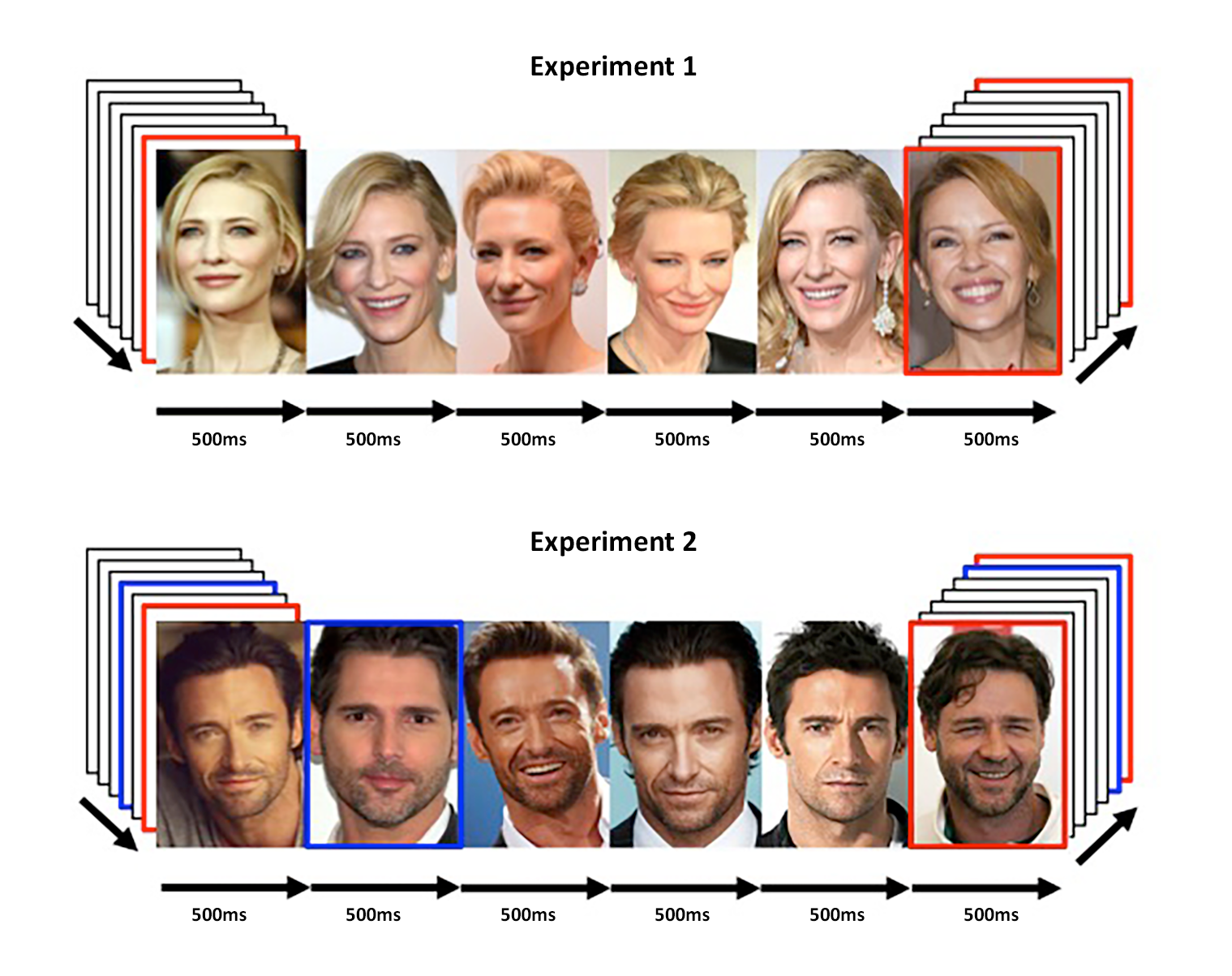 Figure 1.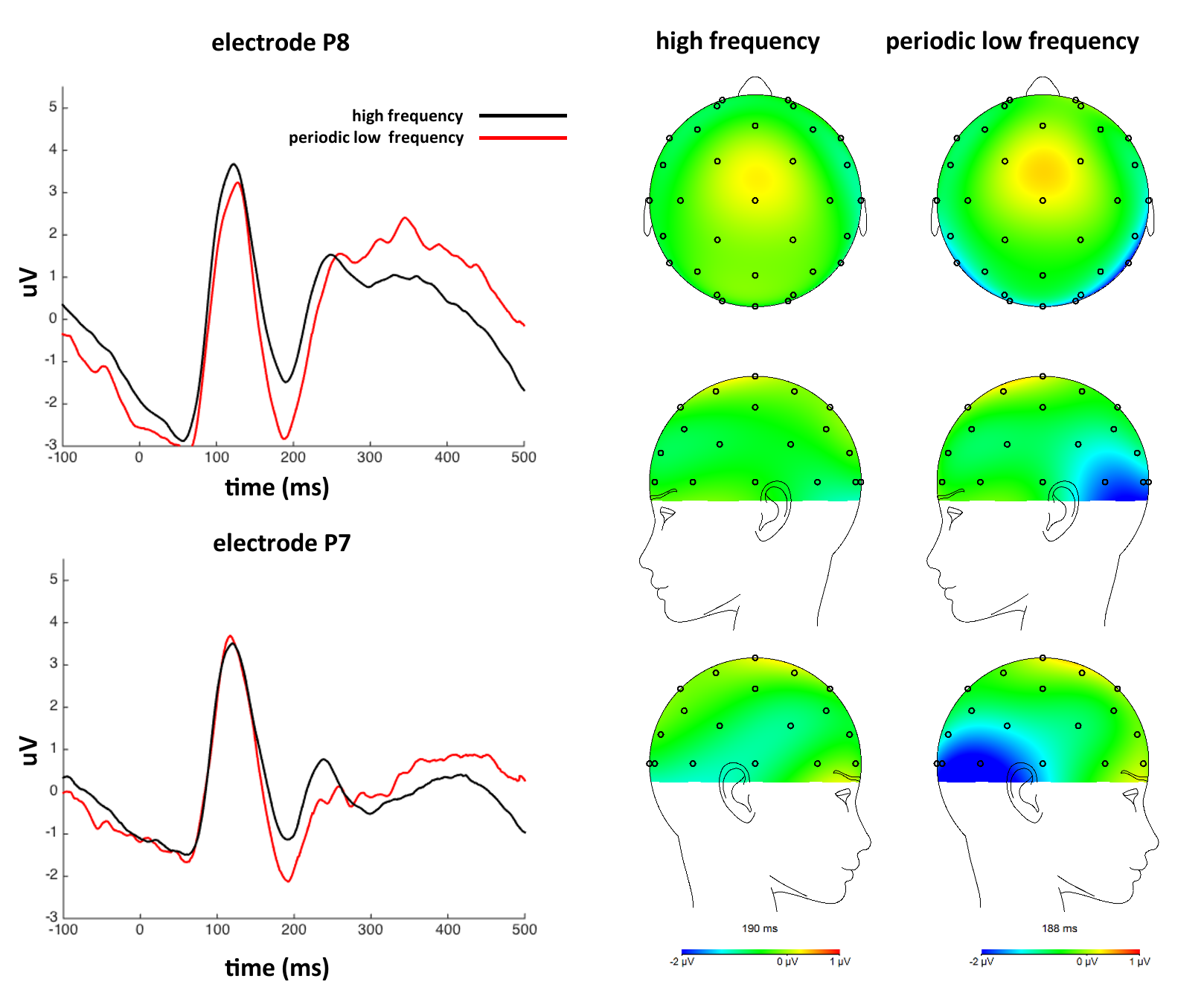 Figure 2.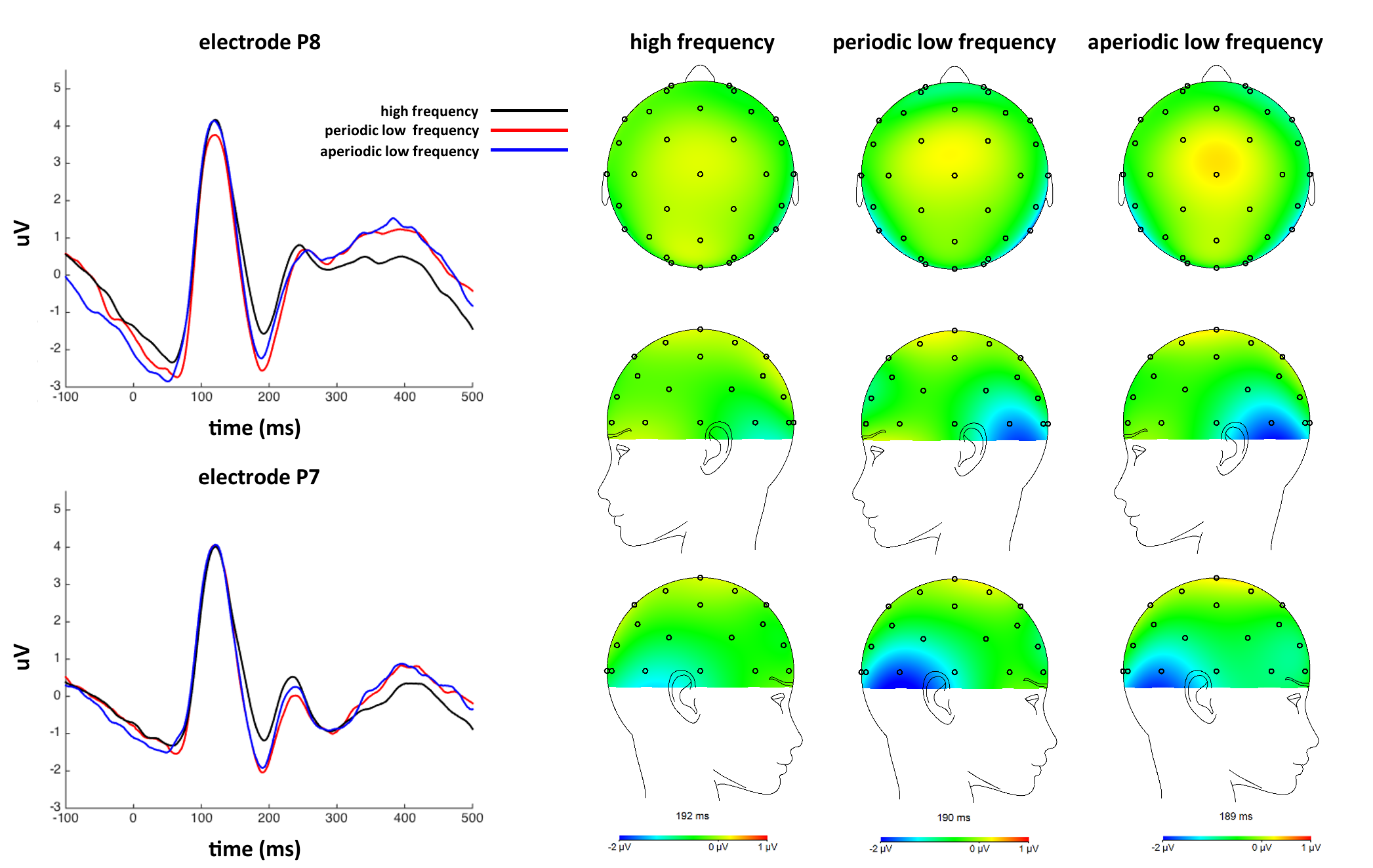 Figure 3.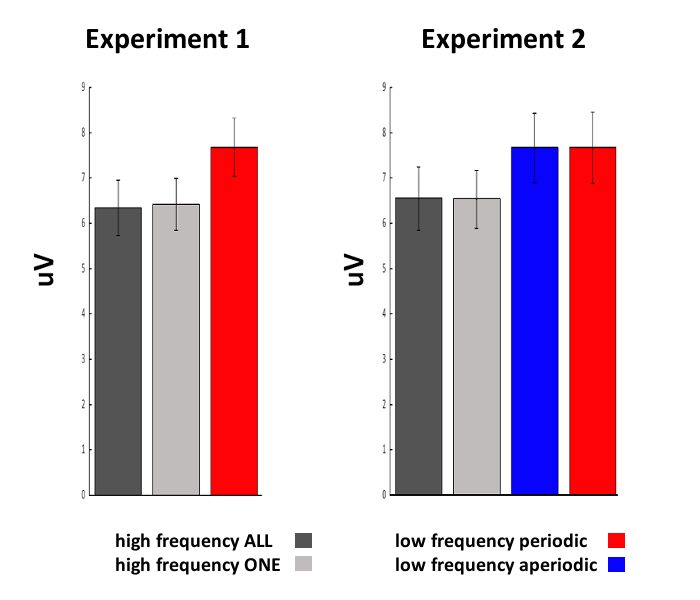 Figure 4.